Мастер производственного участкаот 40 000 руб. на рукиОАО ЕкатеринбургэнергосбытЕкатеринбург, улица Луначарского, 210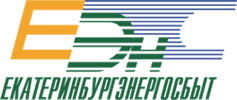 Требуемый опыт работы: не требуетсяПолная занятость, полный деньЧем предстоит заниматься:Проведение электромонтажных работ и допуск в эксплуатацию приборов учета электроэнергии;перепрограммирование приборов учета электроэнергии, проведение мероприятий по введению ограничений режима потребления электрической энергии, включение потребителей после погашения задолженности по оплате потребленной электрической энергии;работа с проектной и технической документацией;консультация потребителей по вопросам устройства и эксплуатации электроустановок в части учета электроэнергии.Разъездной характер работы.Наши ожидания от кандидата:высшее или средне-специальное электро-техническое образование;знание устройств электроустановок, правила по охране труда при эксплуатации электроустановок, правила технической эксплуатации электроустановок;знание постановления Правительства РФ: № 354 от 06.05.2011 г., № 442 04.05.2012 г.;Знания классификации, устройств, принцип действия и схемы подключения измерительных комплексов;знания электрических схем вводных устройств;наличие опыта инспекторской работы в сфере электросетевой или энергосбытовой деятельностей в части организации допуска приборов учета в эксплуатацию;желательно наличие IV группы по электробезопасности (до и выше 1000 В);уверенный пользователь ПК (знание word, excel).Мы предлагаем:Официальное трудоустройство согласно ТК РФ.ДМС, материальная помощь к отпуску, частичная компенсация детского дошкольного учреждения;Дружный и профессиональный коллектив;Обучение и помощь в период адаптации;Возможность участия в корпоративных и спортивных мероприятиях;График работы: пн- пт с 8.00 до 17.00, или с 9.00 до 18.00.Место работы: ул. Луначарского, 210.Возможность профессионального роста.Заработная плата - по результатам собеседования.Благодарим Вас за интерес, проявленный к нашей компании. Мы ждем Ваше резюме, и гарантируем, что Ваше резюме будет рассмотрено подробно и внимательно.Контактная информацияЦыганова Ольга Александровна+7 (343) 2157674 (7103)cyganovaoa@eens.ru